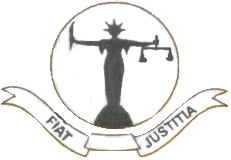 President: Adithya K. PatabendigeVice President IWasanthaJinadasaVice President IIPradeepJayathilakeSecretaryArunaAluthgeAssistant SecretaryTikiriJayathilakaTreasurer R.S.S.SapuvidaEditorR.S.A. DissanayakaAssistant Editor J. TrotskyWeb MasterR.M.A. Perera